Okul genelindeki normalleşme sürecinde, Salgın Hastalıkların (COVID-19 vb.) Kurumumuz, öğrencilerimiz ve çalışanlarımız üzerinde bulaşını sınırlamak amacıyla tüm çalışanlarımızın Sosyal mesafe (min.1,5 metre) – Maske kullanımı – Hijyen kurallarını gözeterek aşağıdaki plan çerçevesinde hareket etmesi ve ekli kılavuzdaki bilgiler ışığında çalışması önem arz etmektedir.Bu kapsamda tüm öğrencilerimizin, çalışanlarımızın kendisi ve arkadaşlarını koruması adına anılan önlemlere titizlikle uymasını rica ederiz.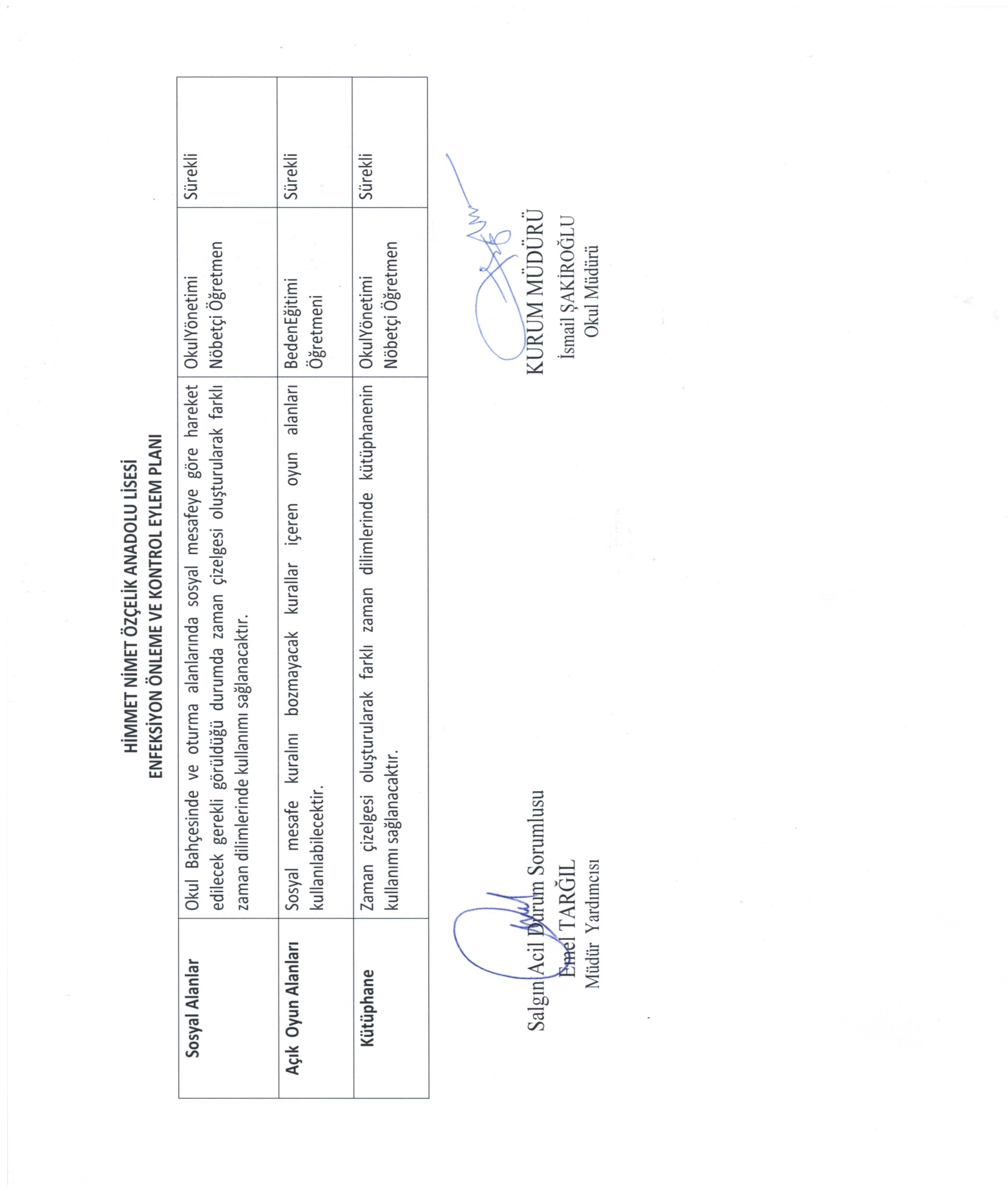 FAALİYET/ BİRİMYAPILACAK OLAN EYLEMİLGİLİ BİRİMTERMİNOkulumuza girişlerOkulumuza gelen tüm çalışan ve ziyaretçilerimizin ateş ölçümü yapılacaktır. Ölçülen vücut sıcaklığı değeri 38°C ve üzeri olan kişilere giriş izni verilmeyip, ilk ölçümden en az 15 dakika sonra tekrar ölçülmesi, vücut sıcaklığı değeri hala 38°C derece ve üzeri olan kişilerin en yakın sağlık kuruluşuna sevki sağlanmalıdır.Okul YönetimiGüvenlik Görevlisiİkinci bir duyuru yapılana kadar sürekliOkulumuza girişlerServis kullanan her öğrencinin servise binişi sırasında görevli kişi tarafından ateşleri ölçülecek ve sonrasında gerekli uygulamalar yapılacaktır. Servis kullanan öğrenciler servise biniş/inişlerde sosyal mesafeye dikkat edecekler, maskesiz olmayacaklar, servis oturma planında kendileri için belirlenmiş koltuklara oturacaklardır. Okul YönetimiNöbetçi ÖğretenServis PersoneliÖğrencilerİkinci bir duyuru yapılana kadar sürekliOkulumuza girişlerTüm öğrencilerimizin vücut sıcaklığı okula gelmeden önce evde velileri tarafından ölçülecek, vücut sıcaklığı 38°C ve üzeri olan öğrenciler okula gönderilmeyerek veliler tarafından Okul Yönetimine bilgi verilecektir.VelilerOkul Yönetimiİkinci bir duyuru yapılana kadar sürekliOkulumuza girişlerTüm çalışanlarımıza ve maskesi olmayan öğrenci ve ziyaretçilerimize girişte maske verilecek, çalışanlarımız, öğrenci ve ziyaretçilerimiz okulumuzun tamamında maske kullanacaktır. Girişte el antiseptikleri kullanılacaktır.Okul YönetimiGüvenlik Personelleri İkinci bir duyuru yapılana kadar sürekliYemekhaneYemek saati için düzenleme yapılarak, yoğunluk olmasının önüne geçilecektir. Her sınıf için belirlenecek saat dilimi ilan edilecektir.Yemekhane girişinde herkesin el antiseptiği kullanması sağlanacaktır.Okul Yönetimiİkinci bir duyuru yapılana kadar sürekliYemekhaneMasalar en fazla 2 kişi masanın zıt köşelerinde oturacak şekilde düzenlenecektir. Masalardaki örtülerin üzeri silinebilir malzeme ile kaplanacak, her kullanımdan sonra masalar dezenfektanla silinecektir.Okul YönetimiNöbetçi ÖğretmenYemekhane Personeliİkinci bir duyuru yapılana kadar sürekliYemekhaneYemekhane içerisindeki tuzluk, baharat, sürahi vb. temas gerektiren eşyalar kaldırılacak, bunların yerine tek kullanımlık pet şişede su, tuz, baharat kullandırılıması için yemek şirketi ile görüşme sağlanacak.Okul YönetimiYemek ŞirketiYemekhane Personeliİkinci bir duyuru yapılana kadar sürekliYemekhaneTek kullanımlık çatal, bıçak, kaşık, peçete ve ıslak mendil kağıt poşet içerisinde verilecektir.Okul YönetimiYemek ŞirketiYemekhane Personeliİkinci bir duyuru yapılana kadar sürekliYemekhaneYemek servisinde görev alan çalışanlar mutlaka maske, bone, eldiven kullanacaktır.Okul YönetimiYemekhane Personeliİkinci bir duyuru yapılana kadar sürekliÇay OcaklarıOkulumuzda  bulunan çay ocağı kapatılmıştır. Tüm personelin yiyecek ve içeceklerinin kendilerine ait olması sene başı kurul toplantısında karara bağlanmıştır. Okul YönetimiTüm Personelİkinci bir duyuru yapılana kadar sürekliSu SebilleriOkulumuz bünyesinde kullanılan su sebilleri, kontrol edilmesi güç ve bulaş riski yüksek olduğundan, ikinci bir duyuruya kadar kullanıma kapatılmıştır.Okul Yönetimiİkinci bir duyuru yapılana kadar sürekliSınıflarÖğretmen OdalarıSınıflarda ve öğretmen odalarında 1,5 metre mesafeye uyacak şekilde düzenleme yapılacak, okul yönetiminin ya da öğretmenin  gerek görmesi halinde başka bir sınıfta, diğer bir bölümde, uzaktan çalışma, dönüşümlü çalışma vb. uygulama ile önlem alınacaktır.Okul Yönetimi        Tüm Personelİkinci bir duyuru yapılana kadar sürekliSınıflarÖğretmen OdalarıTüm sınıflar ve odalar her gün mesai bitiminde temizlenecektir. Okul  MüdürüTemizlik PersoneliSürekliSınıflarÖğretmen OdalarıSınıflarda ve öğretmen odalarında masalar üzerinde klasör, dosya, evrak vb. olmaması bunların dolaplarda, çekmecelerde muhafazası temizlik ve hijyen açısından önem arz etmektedir. Kalem, zımba, delgeç vb. eşyalar ortak kullanılmamalıdır. Zorunlu hallerde dezenfekte edilmelidir.Tüm çalışanlarSürekliToplantılarToplantılar olabildiğince telekonferans yoluyla yapılmaya devam edecek, zorunlu hallerde yapılması gereken yüz yüze toplantılarda da sosyal mesafe kurallarına riayet edilecektir. Toplantılarda maske kullanılacaktır. Toplantı salonu sık sık havalandırılacaktır.Okul YönetimiÖğretmenler2021-2022eğitim öğretim yılı süresinceKronik Hastalığı bulunan çalışanlarımızKronik rahatsızlığı bulunan ve süreç boyunca uzaktan çalışan, izinli olan vb. çalışanlarımız, rahatsızlık durumlarını gösterir evraklarını (Doktor raporu, tahlil, tetkik vb.) bir dosya ile genel müdür onayı ile işyeri hekimimize ulaştıracak, işyeri hekimimiz de konuyu Kontrol Önlemleri Hiyerarşi Ekibi gündemine alacak, komisyon kararı ile çalışıp çalışılmayacağına karar verilecektir. Karar, ilgili çalışana ve birim amirine duyurulacaktır.Kronik Rahatsızlığı Bulunan Tüm Çalışanlar2021-2022eğitim öğretim yılı süresinceMescitlerin kullanımıOkulumuz bünyesinde bulunan mescitte vakit namazları, TC. Cumhurbaşkanlığı Normalleşme Planında belirtildiği üzere (Aksi bir karar alınmadığı takdirde) fiziki mesafeyi korumak, maske kullanmak şartıyla kılınabilecektir.OkulYönetimi  Temizlik Personeliİkinci bir duyuru yapılana kadar sürekliMescitlerin kullanımıMescit gün sonunda dezenfekte edilecektir.OkulYönetimi  Temizlik Personeliİkinci bir duyuru yapılana kadar sürekliMescitlerin kullanımıAbdest alınan mekanlar, gün sonunda deterjanlı su ile temizlenecektir.OkulYönetimi  Temizlik Personeliİkinci bir duyuru yapılana kadar sürekliCovid-19 Vakası/ŞüphesiÖğrencilerimiz ve çalışanlarımızın kendilerinin, yakınlarının ya da temas ettikleri diğer kişilerden birinde Covid-19 testinin pozitif çıkması, şüphe ile hastaneye yatırılması durumlarında  Kontrol Önlemleri Hiyerarşi Ekibi ne bildirilmesi zorunludur. Tüm Öğrenciler ve ÇalışanlarSürekliEğitimTemizlik, güvenlik, yemekhane, çalışanlarına Covid-19 kapsamında uyulması gereken kurallara ilgili eğitim verilecektir.Okul YönetimiTamamlandı.Öğrenci ServisleriServislerde her öğrencinin kullanacağı koltuk sabit olacaktır. Oturma düzeni sosyal mesafe kuralına dikkat edilerek oluşturulacaktır. Havalandırması sağlanacak ve gün sonunda dezenfekte işlemi yapılacaktır.Servis ŞoförleriSürekli